The Republic of Uganda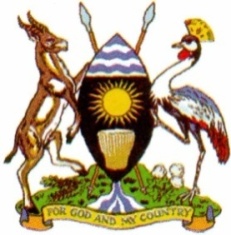 14th oct, 2022The District chairperson,Bukwo.DECLARATION OF RELEASES This is to declare to you the funds we have received for the second quarter of the f/y 2022/2023.This is for your informationYours faithfullyLorwor Jose Jimmy Walamoe.CHIEF ADMINISTRATIVE OFFICERCopied to:	The Resident District Commissioner		The Chief Finance Officer		The Principal Internal Auditors/nDetailsAmount1Non-wage855,573,307=2Wage4,550,626,828=3Development808,013,646=4Gratuity132,423,003=5Pension108,897,702=TOTAL6,455,534,486=